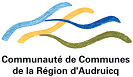 ACCORD-CADRE DE FOURNITURES COURANTES ET DE SERVICESCommunauté de Communes de la Région d’Audruicq 66 PLACE DU GENERAL DE GAULLEBP 462370 AUDRUICQLOT 1Le candidat doit remplir à minima le tableau « autocar grande capacité »Autocar grande capacité (nombre de passagers = ……………(si non renseigné, 63 passagers))Autocar petite capacité (nombre de passagers = …………….(si non renseigné, 50 passagers))LOT 2Le candidat doit remplir à minima le tableau « autocar grande capacité »Autocar grande capacité (nombre de passagers = ……………(si non renseigné, 63 passagers))Autocar petite capacité (nombre de passagers = …………….(si non renseigné, 50 passagers))Minibus (nombre de passagers = …………….(si non renseigné, 8 passagers))Bordereau de prix unitairesTransport des personnes (autocar)UnitéPrix unitaire HTTVAPrix unitaire TTCKilomètreUnitéPrix unitaire HTTVAPrix unitaire TTCKilomètreOrganisation des services dans le cadre de l’annulation d’une prestation à l’initiative du clientPénalité applicable au client en pourcentage du montant de la commande (=0 si laissé vide)Annulation plus de 24 heures avant la prestation%Annulation moins de 24 heures avant la prestation%Annulation moins d’une heure avant la prestation%UnitéPrix unitaire HTTVAPrix unitaire TTCKilomètreHeurePart fixeUnitéPrix unitaire HTTVAPrix unitaire TTCKilomètreHeurePart fixeUnitéPrix unitaire HTTVAPrix unitaire TTCKilomètreHeurePart fixeMajorations spécifiquesTaux de majorationSamedi%Dimanche%Jour férié (non cumulable avec majorations samedi/dimanche)%Nuit (de …… heure…… à …..heure……)
(cumulable avec les autre majorations)%Organisation des services dans le cadre de l’annulation d’une prestation à l’initiative du clientPénalité applicable au client en pourcentage du montant de la commande (=0 si laissé vide)Annulation plus de 24 heures avant la prestation%Annulation moins de 24 heures avant la prestation%Annulation moins d’une heure avant la prestation%